Procurement Lifecycle Document for Goodman FielderCUAGRO2019 – Common Use Arrangement for Bulk Groceries and Fresh ProduceGoodman FielderContact informationBuying methodsPlace an OrderMinimum Order ThresholdsPayment of invoicesCustomer Assistance - More informationDeliveryDiscountingNon-Standard Product DiscountsDisposal and recyclingReturn of rejected goodsAccount management and invoicingContact informationGeneral enquiriesAccounts                                                                               Last updated: 6 February 2023Goodman Fielder ABN: 45 004 205 449 ACN: 004 205 449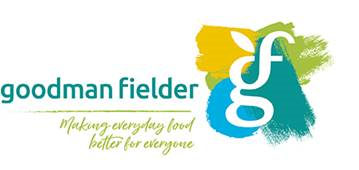 Contact informationBaking Customer Service CentrePhone: 1300 225 464Email / Orders: bakingcustomerservice@goodmanfielder.com.au Websites: www.gffoodservice.com.au Postal Address: Level 5, 40 Mount Street North Sydney NSW 2060Admin hours: Mon – Fri 6am – 2pm AWST, Sat – Sun 6am – 1pm AWSTBuying methodsPlace an OrderMinimum Order ThresholdsThe following Minimum Order Thresholds apply:Payment of invoicesEFT payment bank details are as per the below and can be determined/requested at the point an application form is submitted:Westpac Bank 037-803 XXXXXX (SAP account number)Forward payment advice to us on the same day as you make the payment to:remittances@goodmanfielder.com.auDirect DebitIf you have supplied us with a direct debit form, your payment will be automatically deducted from your specifiedaccount according to your trading terms.Credit CardYou may call to pay your account over the phone on 1800 853 938 Visit our website www.mygoodmanfielder.com.au - make a paymentAll Invoices are sent via email. Contact accounts.receivable@goodmanfielder.com.au or call us on 1300 662 975.Customer Assistance - More informationOur Customer Service is available from 8.00am until 4.00pm, Monday to Friday. The toll-free number is 1300 225464.For any Account Enquiries please phone 1800 853 938 or email to accounts.receivable@goodmanfielder.com.au.DeliveryPerth Metropolitan Region and the City of MandurahFree delivery is available to any nominated delivery point located within the Perth Region and the City of Mandurah, including any nominated carrier’s depot where consignment to country areas is involved. Free delivery to these locations applies for both Standard Products and Non-Standard Products.Products will be delivered free-of-charge to your site within 48 hours of ordering in accordance with ordering cut off times (12.30pm Mon – Friday, 11.30 am Sat-Sun).Regional DeliveriesProducts will be delivered to your site within 48 hours of ordering in accordance with ordering cut off times (12.30pm Mon – Friday, 11.30 am Sat-Sun).If you have any questions regarding delivery, contact P: 1300 225 464      E : bakingcustomerservice@goodmanfielder.com.au Orders : bakingcustomerservice@goodmanfielder.com.auEnquires : bakingcustomerservice@goodmanfielder.com.auWebsite: www.gffoodservice.com.au DiscountingSupplier Name offers the following discounts on the product pricing listed in the Pricing Schedule:Non-Standard Product DiscountsThe following discounts apply to Products supplied by Goodman Fielder that are not listed in the Price Schedule.Disposal and recyclingGoodman Fielder utilises reusable bread crates for the delivery of our bread nationally.  These crates are returned to our bakeries for reuse.  Each crate has the potential to eliminate the use of up to 3,500 single use cardboard shippers over their useful life.Goodman Fielder is also a foundation partner of the RedCycle program which allows end users to return bread bags (and other soft plastics) to one of nearly 2000 drop off locations around Australia.  Return of rejected goodsWhere prior to acceptance, the Products delivered are found to be unsuitable for acceptance due to sub-standard quality, the Customer may reject any or all the Products ordered.To reject the Products, the Customer must notify the Contractor within three (3) Business Days for non-perishable and one (1) Business Day for perishable or fresh produce. The Products must be removed at the Contractor’s expense within such reasonable time as the Customer may direct.Should the Contractor fail to duly and properly remove the rejected Products within the time specified by the Customer, the Customer shall be entitled to have the rejected Products returned at the Contractor’s risk and expense to the Contractor’s premises, whereby the Contractor must afford every facility to accept the return of the Products. Goodman Fielder’s return of goods processes are as follows:QA Issues customer contacts Consumer Advisory Centre (CAC) cac@goodmanfielder.co.nzPH 1800 810 5994.30am – 3.30pm AWST Monday - FridayEach account is supported by an Account Management and Regional Management Team The relevant QBA division will contact the Account Manager responsible for the account. The dedicated account manager will contact the customer and detail what action can be taken to satisfy their immediate needs. 
Customers are not charged for goods accepted as damaged or of inadequate quality by the CAC team or CSC teams.Account management and invoicingWhere prior to acceptance, the Products delivered are found to be unsuitable for acceptance due to sub-standard quality, the Customer may reject any or all the Products ordered.To reject the Products, the Customer must notify the Contractor within three (3) Business Days for non-perishable and one (1) Business Day for perishable or fresh produce. The Products must be removed at the Contractor’s expense within such reasonable time as the Customer may direct.Should the Contractor fail to duly and properly remove the rejected Products within the time specified by the Customer, the Customer shall be entitled to have the rejected Products returned at the Contractor’s risk and expense to the Contractor’s premises, whereby the Contractor must afford every facility to accept the return of the Products. Goodman Fielder’s return of goods processes are as follows:QA Issues customer contacts Consumer Advisory Centre (CAC) cac@goodmanfielder.co.nzPH 1800 810 5994.30am – 3.30pm AWST Monday - FridayEach account is supported by an Account Management and Regional Management Team The relevant QBA division will contact the Account Manager responsible for the account. The dedicated account manager will contact the customer and detail what action can be taken to satisfy their immediate needs. Customers are not charged for goods accepted as damaged or of inadequate quality by the CAC team or CSC teams.Contact informationGeneral enquiriesAdminPhone: 1300 225 464Email: bakingcustomerservice@goodmanfielder.com.au  Websites: www.gffoodservice.com.au Postal Address:Unit 4B, 2-36 Bannister Road, Canning Vale, WA 6155OrdersEmail: bakingcustomerservice@goodmanfielder.com.au  Please see Buying Process OutlineHoursMonday to Friday 6.00am to 2:00pm, AWST Saturday- Sunday 6am – 1pm AWST Accounts Accounts ManagerCushla FraserMobile: 0403 179 583Email: cushla.fraser@goodmanfielder.com.au All orders emailed bakingcustomerservice@goodmanfielder.com.au  Minimum Order Quantity 10 units24 hours per day/ 7 days per week. Customer service will process the orders in accordance with their operating hours Mon – Fri 6am – 2pm AWSTSat-Sun 6am – 1pm AWSTAll orders require 48 hours’ notice Cut off times - 12.30pm Mon – Friday 11.30 am Sat-SunAll orders phoned through to Customer Service with correct product codes and quantities within Customer Service Centres operating hours PH 1300 225 464 Minimum Order Quantity 10 unitsMon – Fri 6am – 2pm AWSTSat-Sun 6am – 1pm AWSTAll orders require 48 hours’ notice Cut off times - 12.30pm Mon – Friday 11.30 am Sat-SunAll orders faxed on CUAGRO2019 order template FAX 1300 131 199Minimum Order Quantity 10 units24 hours per day/ 7 days per week. Least Preferred method of ordering – but is available in exceptional circumstances where no access to phone/ email may occur.Customer service will process the orders in accordance with their operating hours Mon – Fri 6am – 2pm AWSTSat-Sun 6am – 1pm AWSTAll orders require 48 hours’ notice Cut off times - 12.30pm Mon – Friday 11.30 am Sat-SunMinimum Order Threshold Product Conditions $ Threshold Volume Threshold (cartons, crates etc)Orders Below Threshold Accepted
(YES/NO)Delivery Fee (for Orders below threshold)Minimum order quantity of 10 mixed single unit size sku’s offered by Quality Bakers Australia in the product guide20 PACKAGESNO N/A Gascoyne Region: Carnarvon within 20kmFree On Board (FOB) Free delivery to customers nominated metropolitan on-forwarder - customer to pay freight from there.Gascoyne Region: All Other LocationsFree On Board (FOB) Free delivery to customers nominated metropolitan on-forwarder - customer to pay freight from there.Goldfields-Esperance: Esperance within 20kmFree On Board (FOB) Free delivery to customers nominated metropolitan on-forwarder - customer to pay freight from there.Goldfields-Esperance: Kalgoorlie-Boulder within 20kmFree Into Store (FIS) Free delivery direct to store via QBA independent contractorGoldfields-Esperance: All Other LocationsFree On Board (FOB) Free delivery to customers nominated metropolitan on-forwarder - customer to pay freight from there.Great Southern: Albany within 20kmFree Into Store (FIS) Free delivery direct to store via QBA independent contractorGreat Southern: All Other LocationsFree On Board (FOB) Free delivery to customers nominated metropolitan on-forwarder - customer to pay freight from there.Kimberly: Kununurra within 20kmFree On Board (FOB) Free delivery to customers nominated metropolitan on-forwarder - customer to pay freight from there.Kimberly: Other LocationsFree On Board (FOB) Free delivery to customers nominated metropolitan on-forwarder - customer to pay freight from there.Mid-West: Geraldton within 20kmFree Into Store (FIS) Free delivery direct to store via QBA independent contractorMid-West: All Other LocationsFree On Board (FOB) Free delivery to customers nominated metropolitan on-forwarder - customer to pay freight from there.Peel: All Locations Except City of MandurahFree On Board (FOB) Free delivery to customers nominated metropolitan on-forwarder - customer to pay freight from there.Pilbara: Port Hedland within 20kmFree On Board (FOB) Free delivery to customers nominated metropolitan on-forwarder - customer to pay freight from there.Pilbara: All Other LocationsFree On Board (FOB) Free delivery to customers nominated metropolitan on-forwarder - customer to pay freight from there.Southwest: Bunbury within 20kmFree Into Store (FIS) Free delivery direct to store via QBA independent contractorSouthwest: All Other LocationsFree On Board (FOB) Free delivery to customers nominated metropolitan on-forwarder - customer to pay freight from there.Wheatbelt: Northam within 20kmFree Into Store (FIS) Free delivery direct to store via QBA independent contractorWheatbelt: All Other LocationsFree On Board (FOB) Free delivery to customers nominated metropolitan on-forwarder - customer to pay freight from there.Table 2 - Non-Standard Product DiscountsTable 2 - Non-Standard Product DiscountsTable 2 - Non-Standard Product DiscountsCategorySubcategory% Minimum Discount (e.g., 10%)Category 2 - Bread and Bakery ProductsFLAT BREADS10%